Отчет по учебной практике по получению первичных профессиональных умений и навыков Период прохождения практикис «25» июня 2018 г. по «22» июля 2018 г.Выполнил студент ____ курса _________________________ формы обучения,по направлению подготовки 38.03.02 Менеджмент,профиль «Международный менеджмент»(ФИО)Подпись студента: __________________________    Дата сдачи отчета: «22» июля 2018 г.Оценка за практику: __________________________________________Янкин А.Н.________        ______________________                 (Ф И О преподавателя-экзаменатора)                                                  подпись«22» июля 2018 г.Декану факультета МЭиМТ ИМЭС__________________________________от студента ____ курса__________________ формы обучения______________________________________________________________________________________________________ Контактный телефон:__________________________________ЗаявлениеПрошу Вас разрешить мне пройти учебную практику по получению первичных профессиональных умений и навыков с 25.06.2018 г. по 22.07.2018 г.в_____________________________________________________________________                                                                                                (наименование организации)Дата 03.05.18 г. Подпись_____________НАПРАВЛЕНИЕ НА ПРАКТИКУАвтономная некоммерческая организация высшего образования «Институт международных экономических связей» просит организовать прохождение в ____________________________________________________________________________                                                                                       (наименование учреждения, организации, объединения)с 25.06.2018 г. по 22.07.2018 г. учебной практики по получению первичных профессиональных умений и навыков по направлению подготовки 38.03.02 Менеджмент, профиль «Международный менеджмент» студента(ов) ___ курса _____________ формы обучения ____________________________________________________________________________                                                                                  (ф.и.о.).По результатам практики просим выдать ему(им) на руки заверенную печатью и подписью руководителя практики от организации отзыв.Декан факультета                                                                                             /_________________/.                                                                                                                  (подпись)«03» мая 2018 г.МПОТЗЫВо прохождении практикиСтудент ____ курса _______________ формы обучения факультета мировой                       1/2/3/4/5                 очной/очно-заочной/заочнойэкономики и международной торговли Автономной некоммерческой организации высшего образования «Институт международных экономических связей», обучающийся по направлению подготовки 38.03.02 Менеджмент, профиль «Международный менеджмент»(Ф.И.О. студента)в период с 25.06.2018 г. по 22.07.2018 г.проходил(а) учебную практику по получению первичных профессиональных умений и навыков в________________________________________________________________(полное наименование организации)Руководителем практики от организации назначен:ФИО руководителя от организацииОбучающемуся предоставлено рабочее место __________________________                                                                                                                                                               указать структурное подразделениеЗа время прохождения практики обучающийся_________________________________________________________________Успешно выполнил / в целом выполнил / выполнил с затруднениями / не выполнилутвержденное индивидуальное задание.При прохождении практики проявил(а) себя:(отражение отношения к делу, реализация умений и навыков, достижения и (или) недостатки в работе)Руководитель практики от организации:(фамилия, имя, отчество с указанием занимаемой должности)«22» июня 2018 г.                                                           _________________                                                                                                                                                                                      (подпись)                                                                                                                                               М.П.РАБОЧИЙ ГРАФИК (ПЛАН) проведения учебной практики по получению первичных профессиональных умений и навыковОбучающегося __ курса _______________ формы обучения ____________________________________________________________________________ФИО обучающегосяНаправление подготовки 38.03.02 Менеджмент, профиль «Международный менеджмент»Срок прохождения практики: 25.06.18-22.07.18____________________________________                                                                                                                                     (указать сроки)Место прохождения практики: ________________________________________________Разработан ____________________________________________________________подпись, ФИО руководителя практики от институтаПолучено ____________________________________________________________подпись, ФИО обучающегосядля служб организации общего менеджментаИндивидуальное задание учебной практики по получению первичных профессиональных умений и навыковОбучающегося __ курса _______________ формы обучения ____________________________________________________________________________ФИО обучающегосяНаправление подготовки 38.03.02 Менеджмент, профиль «Международный менеджмент»Срок прохождения практики: 25.06.18-22.07.18____________________________________                                                                                                                                     (указать сроки)Место прохождения практики: __________________________________________Разработано ___________________________________________________________подпись, ФИО руководителя практики от институтаПолучено ____________________________________________________________подпись, ФИО обучающегосяна базе служб организации, отвечающих за информационное обеспечение менеджмента организацииИндивидуальное задание учебной практики по получению первичных профессиональных умений и навыковОбучающегося __ курса _______________ формы обучения ____________________________________________________________________________ФИО обучающегосяНаправление подготовки 38.03.02 Менеджмент, профиль «Международный менеджмент»Срок прохождения практики: 25.06.18-22.07.18____________________________________                                                                                                                                     (указать сроки)Место прохождения практики: __________________________________________Разработано ___________________________________________________________подпись, ФИО руководителя практики от институтаПолучено ____________________________________________________________подпись, ФИО обучающегося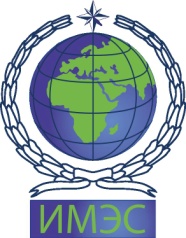 Автономная некоммерческая организация высшего образованияИНСТИТУТ МЕЖДУНАРОДНЫХ ЭКОНОМИЧЕСКИХ СВЯЗЕЙINSTITUTE OF INTERNATIONAL ECONOMIC RELATIONSАвтономная некоммерческая организация высшего образованияИНСТИТУТ МЕЖДУНАРОДНЫХ ЭКОНОМИЧЕСКИХ СВЯЗЕЙINSTITUTE OF INTERNATIONAL ECONOMIC RELATIONSАвтономная некоммерческая организация высшего образованияИНСТИТУТ МЕЖДУНАРОДНЫХ ЭКОНОМИЧЕСКИХ СВЯЗЕЙINSTITUTE OF INTERNATIONAL ECONOMIC RELATIONSАвтономная некоммерческая организация высшего образованияИНСТИТУТ МЕЖДУНАРОДНЫХ ЭКОНОМИЧЕСКИХ СВЯЗЕЙINSTITUTE OF INTERNATIONAL ECONOMIC RELATIONSСОГЛАСОВАНО________________________________________________________________________________Подпись, ФИО руководителя практики от организации03 мая 2018 годаСОГЛАСОВАНО________________________________________________________________________________Подпись, ФИО руководителя практики от организации03 мая 2018 года№ п/пКонтролируемый этап практикиСодержаниеСрок1Подготовительный этапПроведение инструктивного собрания с приглашением студентов и руководителей практики от института, доведение до обучающихся индивидуальных заданий на практику, видов отчетности по практике.25.06.181Подготовительный этапИнструктаж по ознакомлению с требованиями охраны труда, техники безопасности, пожарной безопасности, а также правилами внутреннего трудового распорядка25.06.182Содержательный этапЗнакомство с организацией, изучение условий функционирования хозяйствующего субъекта Выполнение заданий с 1 по 826.06.18-21.07.183Результативно- аналитический этапОтчет по практике Выполнение заданий с 9 по 1022.07.18Автономная некоммерческая организация высшего образованияИНСТИТУТ МЕЖДУНАРОДНЫХ ЭКОНОМИЧЕСКИХ СВЯЗЕЙINSTITUTE OF INTERNATIONAL ECONOMIC RELATIONSАвтономная некоммерческая организация высшего образованияИНСТИТУТ МЕЖДУНАРОДНЫХ ЭКОНОМИЧЕСКИХ СВЯЗЕЙINSTITUTE OF INTERNATIONAL ECONOMIC RELATIONSАвтономная некоммерческая организация высшего образованияИНСТИТУТ МЕЖДУНАРОДНЫХ ЭКОНОМИЧЕСКИХ СВЯЗЕЙINSTITUTE OF INTERNATIONAL ECONOMIC RELATIONSСОГЛАСОВАНО________________________________________________________________________________Подпись, ФИО руководителя практики от организации03 мая 2018 годаСОГЛАСОВАНО________________________________________________________________________________Подпись, ФИО руководителя практики от организации03 мая 2018 годаКонтролируемый этап практикиСодержаниеОтметка о выполнении(текущий контроль),выполнено / не выполненоПодпись руководителя практикиПодготовительный этапинструктивного собрания с приглашением студентов и руководителей практики от института, доведение до обучающихся индивидуальных заданий на практику, видов отчетности по практике.выполненоПодготовительный этапИнструктаж по ознакомлению с требованиями охраны труда, техники безопасности, пожарной безопасности, а также правилами внутреннего трудового распорядкавыполненоСодержательный этапЗадание 1. Ознакомиться с миссией организации и установить основные факторы, влияющие на ее формулирование.выполненоСодержательный этапЗадание 2. Ознакомиться с целями организации и выявить наиболее распространенные направления, по которым они формируются в деловых организациях.выполненоСодержательный этапЗадание 3. Выделить в деятельности организации наиболее важные функциональные области, установить их цели.выполненоСодержательный этапЗадание 4. Изучите систему управления предприятием (организационная структура, положения о подразделениях, должностные инструкции руководящего звена).выполненоСодержательный этапЗадание 5. Опишите содержание деятельности структурного подразделения, в котором непосредственно проходите практику: положение о службе, должностные инструкции сотрудников, связи с другими службами организации.выполненоСодержательный этапЗадание 6. Проанализируйте эффективность менеджмента и ознакомьтесь с методами ее оценки на предприятии.выполненоСодержательный этапЗадание 7. Ознакомиться с кадровой политикой и оценить ее влияние на конечные результаты работы предприятия.выполненоСодержательный этапЗадание 8. Рассмотреть подходы организации к анализу рисков при принятии управленческих решений. Установить связь между учетом риска и качеством управленческих решений.выполненоРезультативно- аналитический этапЗадание 9. Подготовьте информационный обзор, аналитический отчет по результатам выполненного задания.выполненоРезультативно- аналитический этапЗадание 10. Подготовьте отчет по практике.выполненоАвтономная некоммерческая организация высшего образованияИНСТИТУТ МЕЖДУНАРОДНЫХ ЭКОНОМИЧЕСКИХ СВЯЗЕЙINSTITUTE OF INTERNATIONAL ECONOMIC RELATIONSАвтономная некоммерческая организация высшего образованияИНСТИТУТ МЕЖДУНАРОДНЫХ ЭКОНОМИЧЕСКИХ СВЯЗЕЙINSTITUTE OF INTERNATIONAL ECONOMIC RELATIONSАвтономная некоммерческая организация высшего образованияИНСТИТУТ МЕЖДУНАРОДНЫХ ЭКОНОМИЧЕСКИХ СВЯЗЕЙINSTITUTE OF INTERNATIONAL ECONOMIC RELATIONSСОГЛАСОВАНО________________________________________________________________________________Подпись, ФИО руководителя практики от организации03 мая 2018 годаСОГЛАСОВАНО________________________________________________________________________________Подпись, ФИО руководителя практики от организации03 мая 2018 годаКонтролируемый этап практикиСодержаниеОтметка о выполнении(текущий контроль),выполнено / не выполненоПодпись руководителя практикиПодготовительный этапинструктивного собрания с приглашением студентов и руководителей практики от института, доведение до обучающихся индивидуальных заданий на практику, видов отчетности по практике.выполненоПодготовительный этапИнструктаж по ознакомлению с требованиями охраны труда, техники безопасности, пожарной безопасности, а также правилами внутреннего трудового распорядкавыполненоСодержательный этапЗадание 1. Ознакомьтесь с задачами информационного обеспечения менеджмента организации и методами их решения.выполненоСодержательный этапЗадание 2. Определить место и значение информационной технологии в обеспечении эффективного управления организацией.выполненоСодержательный этапЗадание 3. Ознакомьтесь с информационными технологиями и их применением при подготовке управленческих решений.выполненоСодержательный этапЗадание 4. Установите информационные ресурсы организации и определите их назначение.выполненоСодержательный этапЗадание 5. Определите место и значение информационной технологии в эффективном управлении организацией.выполненоСодержательный этапЗадание 6. Установите важнейшие методические и организационно-технологические принципы создания информационной технологии и информационной системы организации.выполненоСодержательный этапЗадание 7. Осуществите по полученному (от руководителя практики от организации) заданию поиск, сбор и анализ информации, необходимой для подготовки отчета по практике.выполненоСодержательный этапЗадание 8. Обработайте информацию в соответствии с поставленной задачей, проведите анализ, оценку и интерпретацию полученных результатов, обоснуйте выводы.выполненоРезультативно- аналитический этапЗадание 9. Подготовьте информационный обзор, аналитический отчет по результатам выполненного задания.выполненоРезультативно- аналитический этапЗадание 10. Подготовьте отчет по практике.выполнено